
      АДМИНИСТРАЦИЯ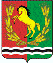 МУНИЦИПАЛЬНОГО ОБРАЗОВАНИЯВОЗДВИЖЕНСКИЙ СЕЛЬСОВЕТАСЕКЕВСКОГО РАЙОНАОРЕНБУРГСКОЙ ОБЛАСТИП О С Т А Н О В Л Е Н И Е----------------------------------------------------------------------------------------------------26.02.2024                                                                                                   №  5-пО внесении изменений в постановление № 18-п от 29.03.2023 г. «Об утверждении реестра мест (площадок) накопления твердых коммунальных отходов в муниципальном образованииВоздвиженский сельсовет»          В соответствии с пунктом 3 постановления Правительства Российской Федерации     от 31 августа 2018 года №1039 «Об утверждении Правил обустройства мест (площадок) накопления твердых коммунальных отходов и ведения их реестра», администрация  муниципального образования Воздвиженский сельсовет постановляет: 
1. Реестр мест (площадок) накопления твердых коммунальных отходов в муниципальном образовании Воздвиженский сельсовет изложить в новой редакции согласно приложению.
2. Настоящее постановление вступает в силу после обнародования.
3. Настоящее постановление разместить на официальном сайте администрации муниципального образования Воздвиженский сельсовет.4. Контроль за исполнением настоящего постановления оставляю за собой.Глава  сельсовета                                                                  Б.Г. ЮртаевРЕЕСТР МЕСТ (ПЛОЩАДОК) НАКОПЛЕНИЯ ТКО№п/пДанные о нахождении мест (площадок) накопления ТКОДанные о технических характеристиках  мест (площадок) накопления ТКОДанные о собственниках мест (площадок) накопления ТКОДанные об источниках образования ТКО1.Асекеевский район,с. Воздвиженка, ул. Центральная, д. 4Покрытие грунтПлощадь      м.кв.количество контейнеров-1объем  0,75 куб.м.Администрация Воздвиженского сельсоветаОГРН1055602037787Частные домовладения с. Воздвиженкаул. Центральная2.Асекеевский район,с. Воздвиженка, ул. Центральная, д. 7Покрытие грунтПлощадь      м.кв.количество контейнеров-1объем  0,75 куб.м.Администрация Воздвиженского сельсоветаОГРН1055602037787Частные домовладения с. Воздвиженкаул. Центральная3.Асекеевский район,с. Воздвиженка, ул. Центральная, д.20Покрытие грунтПлощадь      м.кв.количество контейнеров-1объем  0,75 куб.м.Администрация Воздвиженского сельсоветаОГРН1055602037787Частные домовладения с. Воздвиженкаул. Центральная4.Асекеевский район,с. Воздвиженка, ул. Центральная, д.46Покрытие грунтПлощадь      м.кв.количество контейнеров-1объем  0,75 куб.м.Администрация Воздвиженского сельсоветаОГРН1055602037787Частные домовладения с. Воздвиженкаул. Центральная5.Асекеевский район,с. Воздвиженка, ул. Центральная, д.54Покрытие грунтПлощадь      м.кв.количество контейнеров-1объем  0,75 куб.м.Администрация Воздвиженского сельсоветаОГРН1055602037787Частные домовладения с. Воздвиженкаул. Центральная6.Асекеевский район,с. Воздвиженка, ул. Садовая,д. 1Покрытие грунтПлощадь  м.кв.количество контейнеров-1объем  0,75 куб.м Администрация Воздвиженского сельсоветаОГРН1055602037787Частные домовладения с. Воздвиженкаул. Садовая7Асекеевский район,с. Воздвиженка, ул. Рабочая, д. 9Покрытие грунтПлощадь  м.кв.количество контейнеров-2объем  0,75 куб.м.Администрация Воздвиженского сельсоветаОГРН1055602037787Частные домовладения с. Воздвиженкаул. Рабочая 8Асекеевский район,с. Воздвиженка, ул. Рабочая, д.19Покрытие грунтПлощадь  м.кв.количество контейнеров-1объем  0,75 куб.м.Администрация Воздвиженского сельсоветаОГРН1055602037787Частные домовладения с. Воздвиженкаул. Рабочая 9Асекеевский район,с. Воздвиженка, ул. Молодежная, д. 4Покрытие грунтПлощадь  м.кв.количество контейнеров-1объем  0,75 куб.м. Администрация Воздвиженского сельсоветаОГРН1055602037787Частные домовладения с. Воздвиженкаул. Молодежная 10Асекеевский район,с. Воздвиженка, ул. Молодежная, д. 24Покрытие грунтПлощадь  м.кв.количество контейнеров-1объем  0,75 куб.м.Администрация Воздвиженского сельсоветаОГРН1055602037787Частные домовладения с. Воздвиженкаул. Молодежная 11Асекеевский район,с. Воздвиженка, ул. Молодежная, д.12Покрытие грунтПлощадь  м.кв.количество контейнеров-1объем  0,75 куб.м. Администрация Воздвиженского сельсоветаОГРН1055602037787Частные домовладения с. Воздвиженкаул. Молодежная 12Асекеевский район,с. Воздвиженка, ул. Восточная, д. 2Покрытие грунтПлощадь  м.кв.количество контейнеров-2объем  0,75 куб.мАдминистрация Воздвиженского сельсоветаОГРН1055602037787Частные домовладения с. Воздвиженкаул. Восточная13Асекеевский район,с. Воздвиженка, ул. Восточная, д.25Покрытие грунтПлощадь  м.кв.количество контейнеров-1объем  0,75 куб.мАдминистрация Воздвиженского сельсоветаОГРН1055602037787Частные домовладения с. Воздвиженкаул. Восточная14Асекеевский район,с. Воздвиженка, ул. Восточная, д.33Покрытие грунтПлощадь  м.кв.количество контейнеров-1объем  0,75 куб.мАдминистрация Воздвиженского сельсоветаОГРН1055602037787Частные домовладения с. Воздвиженкаул. Восточная15Асекеевский район,с. Воздвиженка, ул. Колхозная, д.11Покрытие грунтПлощадь  м.кв.количество контейнеров-2объем  0,75 куб.м. Администрация Воздвиженского сельсоветаОГРН1055602037787Частные домовладения с. Воздвиженкаул. Колхозная16Асекеевский район,с. Воздвиженка, ул. Колхозная, д.19Покрытие грунтПлощадь  м.кв.количество контейнеров-1объем  0,75 куб.м. Администрация Воздвиженского сельсоветаОГРН1055602037787Частные домовладения с. Воздвиженкаул. Колхозная17Асекеевский район,с. Воздвиженка, ул. Степная, д. 4Покрытие грунтПлощадь  м.кв.количество контейнеров-1объем  0,75 куб.м.  Администрация Воздвиженского сельсоветаОГРН1055602037787Частные домовладения с. Воздвиженкаул. Степная 18Асекеевский район,с. Воздвиженка, ул. Степная, д.9Покрытие грунтПлощадь  м.кв.количество контейнеров-2объем  0,75 куб.м.  Администрация Воздвиженского сельсоветаОГРН1055602037787Частные домовладения с. Воздвиженкаул. Степная 19Асекеевский район,д. Козловка, ул. Рабочая,д. 5Покрытие грунтПлощадь  м.кв.количество контейнеров-1объем  0,75 куб.м. Администрация Воздвиженского сельсоветаОГРН1055602037787Частные домовладения д. Козловкаул. Рабочая 20Асекеевский район,д. Козловка, ул. Горная,д. 13Покрытие грунтПлощадь  м.кв.количество контейнеров-1объем  0,75 куб.м. Администрация Воздвиженского сельсоветаОГРН1055602037787Частные домовладения д. Козловкаул. Горная 21Асекеевский район,д. Козловка, ул. Центральная, д. 3Покрытие грунтПлощадь  м.кв.количество контейнеров-1объем  0,75 куб.м. Администрация Воздвиженского сельсоветаОГРН1055602037787Частные домовладения д. Козловкаул. Центральная 22Асекеевский район,д. Козловка, ул. Центральная, д.14Покрытие грунтПлощадь  м.кв.количество контейнеров-1объем  0,75 куб.м. Администрация Воздвиженского сельсоветаОГРН1055602037787Частные домовладения д. Козловкаул. Центральная 23Асекеевский район,д. Козловка, ул. Речная,д. 10Покрытие грунтПлощадь  м.кв.количество контейнеров-1объем  0,75 куб.м. Администрация Воздвиженского сельсоветаОГРН1055602037787Частные домовладения д. Козловкаул. Речная 